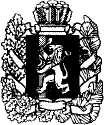 АДМИНИСТРАЦИЯ МАНСКОГО РАЙОНА КРАСНОЯРСКОГО КРАЯПОСТАНОВЛЕНИЕОб утверждении Порядка предоставления компенсации части расходов граждан на оплату коммунальных услуг, контроля за соблюдением условий предоставления компенсации части расходов граждан на оплату коммунальных услуг исполнителям коммунальных услуг и возврата средств компенсации части платы граждан за коммунальные услуги в случае нарушения условий, установленных при ее предоставлении на 2015 год	В  целях реализации Закона  Красноярского края от 01.12.2014                      №7-2835 «Об отдельных мерах по обеспечению ограничения платы граждан за коммунальные услуги» и Закона края от 01.12.2014 № 7-2839                           «О наделении органов местного самоуправления городских округов                        и муниципальных районов края отдельными государственными полномочиями Красноярского края по реализации временных мер поддержки населения в целях обеспечения ограничения платы граждан за коммунальные услуги», руководствуясь п. 1 ст. 33 Устава района, администрация Манского  района ПОСТАНОВЛЯЕТ:Утвердить Порядок предоставления компенсации части расходов граждан на оплату коммунальных услуг согласно приложению № 1 к настоящему Постановлению.2. Утвердить Порядок контроля за соблюдением условий предоставления компенсации части расходов граждан на оплату коммунальных услуг исполнителям коммунальных услуг согласно приложению № 2 к настоящему Постановлению.3. Утвердить Порядок возврата средств компенсации части платы граждан за коммунальные услуги в случае нарушения условий, установленных при ее предоставлении согласно приложению № 3 к настоящему Постановлению.4. Уполномочить МКУ «Служба Заказчика» исполнять отдельные государственные полномочия Красноярского края по реализации временных мер поддержки населения в целях обеспечения доступности коммунальных услуг, кроме утверждения сумм исполнителям коммунальных услуг.Опубликовать постановление в информационном бюллетене «Ведомости Манского района» и разместить на официальном сайте в сети Интернет www.manaadm.ru.Постановление вступает в силу с момента его официального опубликования. И.о. руководителя администрации района                               Ш.М. Арсамаков                                                                           Приложение № 1                                               к ПостановлениюАдминистрации Манского района                                                          от 12.05. 2015 г. № 453Порядок предоставления компенсации части расходов граждан на оплату коммунальных услуг 1. Общие положения1. Настоящий Порядок предоставления компенсации части расходов граждан на оплату коммунальных услуг  (далее - Порядок) разработан в соответствии со статьей 2 Закона Красноярского края от 01.12.2014 № 7-2835 «Об отдельных мерах по обеспечению ограничения платы граждан  за  коммунальные услуги» и устанавливает процедуру расчета размера компенсации части платы граждан за коммунальные услуги. 2. Понятия, используемые в настоящем Порядке, применяются в значениях, установленных Жилищным кодексом Российской Федерации, нормативными правовыми актами Российской Федерации, регулирующими предоставление коммунальных услуг гражданам, а также Законом Красноярского края от 01.12.2014 № 7-2835 «Об отдельных мерах по обеспечению ограничения платы граждан  за  коммунальные услуги».        3. Уполномоченным органом в части осуществления отдельных государственных полномочий по предоставлению  компенсации части расходов граждан на оплату коммунальных услуг (далее компенсация) является МКУ «Служба Заказчика» (далее Служба Заказчика), кроме принятия решения о предоставлении компенсации.4. Размер субсидии на компенсацию части платы граждан за коммунальные услуги рассчитывается по формам Министерства, в соответствии с Порядком расчета размера компенсации части расходов граждан на оплату коммунальных услуг, утвержденным Постановлением Правительства  от 09.04.2015 N 165-п 5. Для получения компенсации исполнители коммунальных услуг подают в МКУ «Служба Заказчика» заявление по форме согласно приложению N 1 к настоящему Порядку с приложением документов, указанных в пунктах 6, 7 настоящего Порядка.6. Исполнители коммунальных услуг - управляющая организация, товарищество собственников жилья либо жилищный кооператив или иной специализированный потребительский кооператив, индивидуальный предприниматель для получения компенсации представляют следующие документы:1) реестр многоквартирных домов, содержащий адрес, общую площадь жилых  помещений,  количество  граждан,  зарегистрированных  в                                                                                                                                                                                                                                                                                                                                                                                                                                                                                                                                                                                                                                                                                                                 установленном порядке в жилых помещениях, наименование ресурсоснабжающих организаций с указанием вида предоставляемого коммунального ресурса, реквизиты документа, на основании которого управляющая организация, товарищество собственников жилья либо жилищный кооператив или иной специализированный потребительский кооператив осуществляет управление многоквартирным домом;2) копии учредительных документов (с предъявлением оригиналов);3) предварительный расчет размера компенсации;4) информацию, содержащую сведения о путях раскрытия информации согласно пунктам 5, 5.1 Постановления Правительства Российской Федерации от 23.09.2010 N 731 "Об утверждении стандарта раскрытия информации организациями, осуществляющими деятельность в сфере управления многоквартирными домами".6.1. Исполнители коммунальных услуг, перечисленные в пункте 6 настоящего Порядка, вправе по собственной инициативе представить в Уполномоченный орган следующие документы:1) юридические лица:а) копию свидетельства о внесении записи в Единый государственный реестр юридических лиц - ЕГРЮЛ (с предъявлением оригинала);б) копию выписки из Единого государственного реестра юридических лиц, выданную налоговым органом не ранее тридцати рабочих дней до дня подачи заявления (с предъявлением оригинала);2) индивидуальные предприниматели:а) копию свидетельства о внесении записи в Единый государственный реестр индивидуальных предпринимателей - ЕГРИП (с предъявлением оригинала);б) копию выписки из Единого государственного реестра индивидуальных предпринимателей, выданную налоговым органом не ранее тридцати рабочих дней до дня подачи заявления (с предъявлением оригинала);в) копию свидетельства о постановке на учет в налоговом органе - ИНН (с предъявлением оригинала).В случае если исполнители коммунальных услуг не представили по собственной инициативе документы, указанные в настоящем пункте, Уполномоченный орган запрашивает данные документы в порядке межведомственного информационного взаимодействия в соответствии с Федеральным законом от 27.07.2010 N 210-ФЗ "Об организации предоставления государственных и муниципальных услуг".7. Исполнители коммунальных услуг- ресурсоснабжающие организации, индивидуальные предприниматели, предоставляющие коммунальные услуги гражданам, размер которых в объеме совокупных платежей за коммунальные услуги составляет наибольшую долю, и такие граждане проживают на территории муниципального района, которому не предоставляется (не предоставлялась до вступления в силу Закона от 20.12.2012 N 3-957) финансовая поддержка за счет средств Фонда содействия реформированию жилищно-коммунального хозяйства в соответствии с Федеральным законом от 21.07.2007 N 185-ФЗ "О Фонде содействия реформированию                     жилищно-коммунального хозяйства", и которые являются собственниками жилых домов или лицами, зарегистрированными по месту жительства в таких жилых домах в установленном законодательством порядке, собственниками жилых помещений многоквартирного дома, осуществляющими непосредственное управление таким домом, либо нанимателями жилых помещений по договорам социального найма, договорам найма жилых помещений государственного или муниципального жилищного фонда в многоквартирных домах, собственники помещений которых осуществляют непосредственное управление такими домами, для получения компенсации представляют в МКУ «Служба Заказчика»  следующие документы:1) копии учредительных документов (с предъявлением оригиналов);2) реестр жилых и многоквартирных домов, содержащий адрес, общую площадь жилых помещений, количество граждан, зарегистрированных в установленном порядке в жилых помещениях;3) предварительный расчет размера компенсации, выполненный по формам, разработанным министерством энергетики и жилищно-коммунального хозяйства Красноярского края в соответствии с Порядком расчета размера компенсации части расходов граждан на оплату коммунальных услуг, утвержденным Постановлением Правительства                               № 165-п;4) копии действующих договоров аренды объектов коммунального значения. 7.1. Исполнители коммунальных услуг, перечисленные в пункте 6 настоящего Порядка, для получения компенсации вправе по собственной инициативе представить в Уполномоченный орган следующие документы:1) юридические лица:а) копию свидетельства о внесении записи в Единый государственный реестр юридических лиц - ЕГРЮЛ (с предъявлением оригинала);б) копию выписки из Единого государственного реестра юридических лиц, выданную налоговым органом не ранее тридцати рабочих дней до дня подачи заявления (с предъявлением оригинала);2) индивидуальные предприниматели:а) копию свидетельства о внесении записи в Единый государственный реестр индивидуальных предпринимателей - ЕГРИП (с предъявлением оригинала);б) копию выписки из Единого государственного реестра индивидуальных предпринимателей, выданную налоговым органом не ранее тридцати рабочих дней до дня подачи заявления (с предъявлением оригинала);3) копию свидетельства о постановке на учет в налоговом органе - ИНН (с предъявлением оригинала).В случае если исполнители коммунальных услуг не представили по собственной инициативе документы, указанные в настоящем пункте, Уполномоченный орган запрашивает данные документы в порядке межведомственного информационного взаимодействия в соответствии с Федеральным законом от 27.07.2010 N 210-ФЗ "Об организации предоставления государственных и муниципальных услуг".8. По итогам рассмотрения заявления и документов, указанных в пунктах 6 - 7 настоящего Порядка, Уполномоченный орган, готовит проект о предоставлении компенсации исполнителям коммунальных услуг (проект распоряжения главы администрации Манского района Красноярского края либо проект уведомления об отказе в предоставлении компенсации по основаниям, предусмотренным статьей 5 Закона N 3-957).В решение о предоставлении компенсации исполнителям коммунальных услуг или гражданам могут быть внесены изменения по основаниям и в порядке, предусмотренным Постановлением Правительства N 165-п.Уведомление об отказе в предоставлении компенсации с указанием оснований отказа подписывается Уполномоченным органом и не позднее двадцати рабочих дней со дня получения от исполнителя коммунальных услуг, заявления и документов, указанных в пунктах 6 - 7 настоящего Порядка, направляется указанным лицам.9. Исполнитель коммунальных услуг в случае устранения обстоятельств, послуживших основанием для отказа в предоставлении компенсации, вправе повторно обратиться с заявлением о предоставлении компенсации.10. Перечисление средств компенсации гражданам осуществляется Уполномоченным органом на основании принятого решения о предоставлении компенсации.Перечисление средств компенсации исполнителям коммунальных услуг осуществляется на основании решения о предоставлении компенсации и соглашения о предоставлении субсидий на компенсацию, по форме согласно приложению N 3 к настоящему Порядку, в соответствии со сводной бюджетной росписью бюджета района.Соглашение о предоставлении компенсации заключается не позднее десяти рабочих дней с даты принятия решения о предоставлении компенсации.11. Исполнителям коммунальных услуг, указанным в пункте 6 настоящего Порядка, перечисление средств компенсации осуществляется с учетом следующих особенностей.Средства компенсации перечисляются исполнителям коммунальных услуг при условии целевого использования средств компенсации, полученных в отчетном квартале.Под целевым использованием средств компенсации исполнителем коммунальных услуг понимается направление исполнителем коммунальных услуг, полученных средств компенсации на регулируемые виды деятельности в объеме средств согласно решению, принятому Уполномоченным органом, о предоставлении компенсации.При неподтверждении исполнителями коммунальных услуг целевого использования средств компенсации перечисление средств компенсации исполнителям коммунальных услуг не производится.Перечисление средств компенсации осуществляется в течение двух рабочих дней со дня поступления в Уполномоченный орган заявки о потребности и целевом использовании средств компенсации.Исполнители коммунальных услуг возвращают средства компенсации в бюджет района в объеме средств компенсации, целевое использование которых не подтверждено.12. Для формирования заявки Уполномоченного органа о перечислении средств компенсации исполнители коммунальных услуг, указанные в 6 настоящего Порядка, ежеквартально в срок до десятого числа месяца, следующего за отчетным кварталом, представляют в Уполномоченный орган данные по разделам 1, 2 информации о потребности и целевом использовании средств компенсации части расходов граждан на оплату коммунальных услуг по форме согласно приложению N 2 к настоящему Порядку.Исполнители коммунальных услуг, указанные в пункте 7 настоящего Порядка, для перечисления компенсации ежеквартально в срок до десятого числа месяца, следующего за отчетным кварталом, представляют в Уполномоченный орган данные по разделу 1 информации о потребности и целевом использовании средств компенсации части расходов граждан на оплату коммунальных услуг по форме согласно приложению N 2 к настоящему Порядку.Потребность в средствах компенсации формируется с учетом неизменного набора и объема потребляемых коммунальных услуг.К данным раздела 1 информации о потребности и целевом использовании средств компенсации части расходов граждан на оплату коммунальных услуг прикладывается расчет, подтверждающий сложившееся отклонение за отчетный период, по форме, установленной Уполномоченным органом.К данным раздела 2 информации о потребности и целевом использовании средств компенсации исполнители коммунальных услуг прилагают копии платежных поручений, подтверждающих направление исполнителем коммунальных услуг, указанным в пункте 6 настоящего Порядка, средств ресурсоснабжающим организациям в объеме согласно принятому решению о предоставлении компенсации. Копии платежных поручений заверяются руководителем исполнителя коммунальных услуг.На основании информации о потребности и целевом использовании средств компенсации за четвертый квартал исполнителями коммунальных услуг осуществляется возврат остатка неиспользованных субсидий или средств субсидий, использованных не по целевому назначению, в бюджет муниципального образования по месту нахождения исполнителя коммунальных услуг в срок до тридцатого января года, следующего за отчетным годом.Директор МКУ «Служба Заказчика»                                         Н.И. Казанцев						Приложение № 1к Порядку  предоставления компенсации                                  части расходов граждан на оплату коммунальных услуг Руководителю МКУ «Служба Заказчика»_________________________________                                        (ФИО)руководителя исполнителя коммунальных услуг_________________________________  (ФИО руководителя исполнителя коммунальных услуг)Адрес: __________________________Телефон: ________________________Заявлениео предоставлении компенсации части платы граждан за коммунальные услуги 
в форме субсидий исполнителямкоммунальных услугВ соответствии с Законом Красноярского края 
от 01.12.2014 № 7-2835 «Об отдельных мерах по обеспечению ограничения платы граждан за коммунальные услуги» прошу  рассмотреть  документы  для принятия решения о компенсации части платы граждан за коммунальные услуги исполнителю коммунальных услуг _______________________________________________________________.                                (наименование исполнителя коммунальных услуг)В  случае  принятия  решения  о  предоставлении  компенсации  прошу  ее перечислять на расчетный счет ________________________________________________________                              (наименование исполнителя коммунальных услуг)№_________________________________________________, в ________________________________________________________,                                           (наименование банка)БИК____________________________________, 
корсчет № ________________________________.Приложение: на ___ л. в ___ экз.Заявитель __________________________________            ______________                                                (ФИО руководителя исполнителя                                       (подпись)                                                              коммунальных услуг)_____________________                         (дата)Приложение № 2к Порядку  предоставления компенсации                                  части расходов граждан на оплату коммунальных услуг Информацияо целевом использовании и потребности в средствах субсидии на компенсацию части платы граждан за коммунальные услуги за __________ квартал 20 _____ года(нарастающим итогом)По исполнителю коммунальных услуг ____________________________________________________________(наименование исполнителя коммунальных услуг)Раздел 1.Информация о целевом использовании средств субсидии на компенсацию части платы граждан за коммунальные услуги 												рублейРуководитель исполнителя коммунальных услуг   _________     ____________(или индивидуальный предприниматель)М.П.                                                                                (подпись)              (ФИО)ФИО специалиста,№ телефонаРаздел 2Информация о потребности в средствах субсидии на  компенсацию части платы граждан за коммунальные услуги рублейПримечание: к информации о потребности в средствах субсидии на компенсацию части платы граждан за коммунальные услуги прилагает расчет, подтверждающий сложившееся отклонение за отчетный период.Руководитель исполнителя коммунальных услуг   _________     ____________(или индивидуальный предприниматель)М.П.                                                                               (подпись)                 (ФИО)ФИО специалиста, № телефонаПриложение № 3к Порядку  предоставления компенсации                                  части расходов граждан на оплату коммунальных услуг Примерная форма соглашенияо предоставлении субсидии на компенсациючасти платы граждан за коммунальные услуги№ ____   _____________________________________от «___»  _______20___                            (наименование муниципального образования)                                   (дата)    Уполномоченный орган  местного  самоуправления__________________________________________________________________,                                    (наименование городского округа, муниципального района)далее именуемый  «Уполномоченный орган», в лице ____________________________________________________________________________________________________________________________________,                                                                              (должность, ФИО)действующего на основании __________________________________________________________________,                                                                       (Устава, положения и т.д.)с одной стороны, и исполнитель коммунальных  услуг__________________________________________________________________,                                                      (наименование исполнителя коммунальных услуг)далее именуемый «Исполнитель коммунальных услуг», в лице ____________________________________________________________________________________________________________________________________,                                                         (должность, ФИО)действующего на основании __________________________________________________________________,                                                                          (устава, положения и т.д.)с  другой  стороны,  вместе  именуемые  «Стороны»,  на   основании решения уполномоченного органа местного самоуправления о предоставлении компенсации   части  платы граждан за коммунальные услуги от ________________№_______________ заключили  настоящее  соглашение (далее  -  Соглашение) о нижеследующем.1. Предмет Соглашения1.1. В соответствии с  настоящим Соглашением Уполномоченный орган обязуется предоставить Исполнителю коммунальных услуг субсидию на компенсацию  части  платы граждан за коммунальные услуги  (далее -субсидия) в _________ году в размере __________ (______________) рублей,                                                                                                                                                                       (сумма прописью)а Исполнитель коммунальных услуг обязуется принять указанную субсидию.1.2. Исполнитель коммунальных услуг обязуется обеспечить целевое использование средств субсидии.Целевое использование средств субсидии - это направление Исполнителем коммунальных услуг полученных средств субсидии ресурсоснабжающим организациям в объеме средств согласно решению о предоставлении компенсации, принятому уполномоченным органом местного самоуправления. <1>--------------------------------<1> Положения п. 1.2 включаются в Соглашение, заключаемое с Исполнителем коммунальных услуг, который является управляющей организацией, товариществом собственников жилья, жилищным кооперативом, жилищно-строительным кооперативом или иным специализированным потребительским кооперативом.1.3. Субсидия предоставляется Исполнителю коммунальных услуг при следующих условиях:1.3.1. Если плата граждан за коммунальные услуги в текущем месяце, рассчитанная по ценам (тарифам) для потребителей, установленным ресурсоснабжающей организации на текущий год в порядке, определенном законодательством превышает плату граждан за коммунальные услуги в текущем месяце, рассчитанную с применением предельных (максимальных) индексов изменения размера вносимой гражданами платы за коммунальные услуги в муниципальном образовании (далее - предельный индекс), производится компенсация части платы граждан за коммунальные услуги. 1.3.2. С учетом целевого использования средств субсидии, которое подтверждается Исполнителем коммунальных услуг ежеквартально в порядке, установленном нормативными правовыми актами Правительства Красноярского края <2>.--------------------------------<2> Положения п. 1.3.2 включаются в Соглашение, заключаемое с Исполнителем коммунальных услуг, который является управляющей организацией, товариществом собственников жилья, жилищным кооперативом, жилищно-строительным кооперативом или иным специализированным потребительским кооперативом.1.3.3. Исполнители коммунальных услуг дают согласите на осуществление главным распорядителем бюджетных средств, предоставившим субсидии, и органам муниципального финансового контроля проверок соблюдения получателями субсидий условий, целей и порядка их предоставления<3>.<3> Положения п. 1.3.3 не  включаются в Соглашение, заключаемое с Исполнителем коммунальных услуг, который является государственным (муниципальным) унитарным предприятием, хозяйственным товариществом и обществом с участием публично-правовых образований в их уставных (складочных) капиталах, а также коммерческой организацией с участием таких товариществ и обществ в их уставных (складочных) капиталах.2. Права и обязанности Сторон2.1. Уполномоченный орган обязуется:2.1.1. В пределах бюджетных ассигнований и лимитов бюджетных обязательств местного бюджета на _________ год в соответствии со сводной бюджетной росписью местного бюджета перечислить Исполнителю коммунальных услуг субсидию в размере, предусмотренном настоящим Соглашением, в соответствии с графиком финансирования, являющимся приложением к настоящему Соглашению.При увеличении бюджетных ассигнований и лимитов бюджетных обязательств местного бюджета на ________ год в соответствии со сводной бюджетной росписью местного бюджета, внести изменение в настоящее Соглашение и график финансирования, являющийся приложением к настоящему Соглашению, и перечислять Исполнителю коммунальных услуг субсидию в размере, указанном в п. 1.1 настоящего Соглашения.2.1.2. Выполнять иные обязательства, установленные настоящим Соглашением, Законом Красноярского края 01.12.2014 № 7-2835 «Об отдельных мерах по обеспечению ограничения платы граждан за коммунальные услуги», а также иными нормативными правовыми актами, принятыми во исполнение данного Закона Красноярского края.2.2. Уполномоченный орган вправе:2.2.1. Запрашивать у Исполнителя коммунальных услуг информацию и документы, необходимые для реализации настоящего Соглашения, а также для осуществления контроля за соблюдением Исполнителем коммунальных услуг условий предоставления субсидии.2.2.2. Осуществлять контроль за исполнением Исполнителем коммунальных услуг условий предоставления субсидии.2.2.3. Осуществлять иные права, установленные настоящим Соглашением, Законом Красноярского края от 01.12.2014 № 7-2835 «Об отдельных мерах по обеспечению ограничения платы граждан  за  коммунальные услуги», а также иными нормативными правовыми актами, принятыми во исполнение данного Закона края.2.3. Исполнитель коммунальных услуг обязуется:2.3.1. Соблюдать условия предоставления субсидии, установленные настоящим Соглашением, Законом Красноярского края  от 01.12.2014 № 7-2835 «Об отдельных мерах по обеспечению ограничения платы граждан  за  коммунальные услуги», а также иными нормативными правовыми актами, принятыми во исполнение данного Закона края.2.3.2. Обеспечить возврат в доход местного бюджета неиспользованных субсидий в установленном порядке.2.3.3. Представлять Уполномоченному органу ежеквартально в срок до десятого числа месяца, следующего за отчетным кварталом:сведения по разделу 1 информации о целевом использовании и потребности в средствах компенсации части платы граждан за коммунальные услуги по форме согласно приложению № 1 к Порядку и срокам перечисления средств компенсации части платы граждан за коммунальные услуги исполнителям коммунальных услуг <4>;сведения по разделу 2 информации о целевом использовании и потребности в средствах компенсации части платы граждан за коммунальные услуги по форме согласно приложению № 1 к Порядку и срокам перечисления средств компенсации части платы граждан за коммунальные услуги исполнителям коммунальных услуг.<4> Положения абзаца второго п. 2.3.3 включаются в Соглашение, заключаемое с Исполнителем коммунальных услуг, который является управляющей организацией, товариществом собственников жилья, жилищным кооперативом, жилищно-строительным кооперативом или иным специализированным потребительским кооперативом.2.3.4. Представлять по запросу Уполномоченного органа в установленные им сроки информацию и документы, необходимые для осуществления контроля за исполнением условий предоставления субсидии.2.3.5. Выполнять иные обязательства, установленные настоящим Соглашением, Законом Красноярского края от 01.12.2014 № 7-2835 «Об отдельных мерах по обеспечению ограничения платы граждан  за  коммунальные услуги», а также иными нормативными правовыми актами, принятыми во исполнение данного Закона Красноярского края.2.4. Исполнитель коммунальных услуг вправе:2.4.1. Требовать перечисления субсидии на цели, в размере, порядке и на условиях, предусмотренных настоящим Соглашением, при условии выполнения соответствующих обязательств по настоящему Соглашению.2.4.2. Обращаться к Уполномоченному органу за разъяснениями в связи с исполнением настоящего Соглашения.2.4.3. Осуществлять иные права, установленные настоящим Соглашением, Законом Красноярского края от 01.12.2014 № 7-2835 «Об отдельных мерах по обеспечению ограничения платы граждан  за  коммунальные услуги», а также иными нормативными правовыми актами, принятыми во исполнение данного Закона края.3. Перечисление субсидии <5><5> Раздел 3 включается в Соглашение, заключаемое с Исполнителем коммунальных услуг, который является управляющей организацией, товариществом собственников жилья, жилищным кооперативом, жилищно-строительным кооперативом или иным специализированным потребительским кооперативом.3.1. Перечисление субсидии Исполнителю коммунальных услуг осуществляется в порядке, предусмотренном Постановлением Правительства Красноярского края от _______ № ______ «О реализации отдельных мер по обеспечению ограничения платы граждан за коммунальные услуги». 3.1.1. Основанием для перечисления средств субсидии является подтверждение целевого использования Исполнителем коммунальных услуг средств субсидии.3.1.2. При неподтверждении Исполнителями коммунальных услуг целевого использования средств субсидии дальнейшее перечисление средств субсидии Исполнителю коммунальных услуг Уполномоченным органом не осуществляется.3.1.3. Перечисление средств субсидии осуществляется не позднее 20 числа месяца следующего за отчетным при подтверждении целевого использования средств. Перечисление средств компенсации за декабрь текущего финансового года осуществляется не позднее 20 декабря текущего финансового года. 3.1.4. Исполнители коммунальных услуг возвращают средства субсидии в бюджет городского округа (муниципального района) в объеме, целевое использование которых не подтверждено, в срок до 30 января следующего за отчетным годом.4. Ответственность Сторон4.1. За неисполнение или ненадлежащее исполнение условий настоящего Соглашения Стороны несут ответственность, предусмотренную законодательством Российской Федерации.5. Срок действия Соглашения5.1. Настоящее Соглашение вступает в силу со дня его подписания и действует до полного исполнения Сторонами своих обязательств.5.2. Днем подписания Соглашения считается дата подписания Уполномоченным органом подписанного Исполнителем коммунальных услуг Соглашения.6. Порядок рассмотрения споров6.1. Споры (разногласия), возникающие между Сторонами в связи с исполнением настоящего Соглашения, разрешаются ими по возможности путем проведения переговоров с оформлением соответствующих протоколов или иных документов.6.2. В случае невозможности урегулирования споры (разногласия) подлежат рассмотрению в порядке, установленном законодательством Российской Федерации.7. Форс-мажор7.1. Стороны освобождаются от ответственности за частичное или полное неисполнение обязательств по настоящему Соглашению, если оно явилось следствием возникновения обстоятельств непреодолимой силы, возникшей после заключения настоящего Соглашения.Не являются обстоятельством непреодолимой силы действия третьих лиц, не выполняющих какие-либо обязательства перед Стороной, если данное обстоятельство (действия, бездействие третьих лиц) влияет на исполнение обязательств одной Стороны перед другой.7.2. В случае наступления обстоятельств непреодолимой силы Сторона, которая в результате наступления указанных обстоятельств не в состоянии исполнить обязательства, взятые на себя по настоящему Соглашению, должна в трехдневный срок письменно уведомить об этих обстоятельствах другую Сторону.7.3. В случае если обстоятельства, указанные в пункте 7.1 настоящего Соглашения, длятся более 30 (тридцати) календарных дней, Стороны должны провести переговоры и решить вопрос о возможности (невозможности) продолжения договорных отношений в рамках настоящего Соглашения.7.4. Если по мнению Сторон исполнение обязательств может быть продолжено в соответствии с настоящим Соглашением, то Стороны вправе продлить срок исполнения обязательств по настоящему Соглашению путем заключения дополнительного соглашения к настоящему Соглашению.8. Заключительные положения8.1. Внесение в Соглашение изменений в связи с изменениями законодательства Российской Федерации осуществляется Уполномоченным органом в одностороннем порядке путем направления Исполнителю коммунальных услуг соответствующего письменного уведомления в месячный срок со дня вступления в силу изменений законодательства Российской Федерации. Внесенные изменения в Соглашение вступают в силу для Сторон со дня, указанного в уведомлении.8.2. Иные не предусмотренные пунктом 8.1 изменения вносятся в настоящее Соглашение по согласованию Сторон путем оформления дополнительного соглашения.8.3. Настоящее Соглашение составлено в двух экземплярах, имеющих равную юридическую силу, по одному для каждой из Сторон.9. Адреса, реквизиты и подписи СторонГрафик перечислениясредств субсидии на компенсацию части платы граждан за коммунальные услуги исполнителям коммунальных услугв _________ годуУполномоченный орган _______________________________________Исполнитель коммунальных услуг _____________________________Подписи Сторон:                                              Приложение № 2                                               к ПостановлениюАдминистрации Манского района                                                          от 12.05. 2015 г. № 453Порядок контроля за соблюдением условий предоставления компенсации части расходов граждан на оплату коммунальных услуг исполнителям коммунальных услуг1. Общие положения1.1. Настоящий Порядок контроля за соблюдением условий предоставления компенсации части расходов граждан на оплату коммунальных услуг исполнителям коммунальных услуг  устанавливает механизм контроля за целевым использованием средств компенсации.1.2. Перечисление средств компенсации исполнителям коммунальных услуг и гражданам осуществляется МКУ «Служба Заказчика» (далее - Уполномоченный орган) на основании принятого решения о предоставлении компенсации части расходов граждан на оплату коммунальных услуг. Перечисление средств производится при условии целевого использования средств компенсации.1.3. Целевое использование средств компенсации исполнителям коммунальных услуг - это направление исполнителям коммунальных услуг полученных средств компенсации ресурсоснабжающей организации в объеме средств согласно решению, принятому Уполномоченным органом о предоставлении компенсации.1.4. Исполнители коммунальных услуг - управляющая организация, ТСЖ либо жилищный кооператив или иной специализированный кооператив.1.5. Исполнители коммунальных услуг - ресурсоснабжающие организации, предоставляющие коммунальные услуги гражданам.2. Контроль за целевым использованием средств компенсации исполнителем коммунальных 2.1. Исполнители коммунальных услуг, указанные в п. 1.5 настоящего Порядка, ежеквартально в срок до 10 числа месяца, следующего за отчетным кварталом, представляют в Уполномоченный орган информацию о потребности и целевом использовании средств компенсации части расходов граждан на оплату коммунальных услуг.2.2. Подтверждением целевого использования средств компенсации исполнителям коммунальных услуг, предусмотренных п. 1.4 настоящего Порядка, является направление в Уполномоченный орган копий платежных поручений, подтверждающих направление ресурсоснабжающей организации средств компенсации. Копии платежных поручений заверяются руководителем исполнителя коммунальных услуг.2.3. При неподтверждении исполнителями коммунальных услуг целевого использования средств компенсации Уполномоченный орган приостанавливает перечисление средств компенсации исполнителям коммунальных услуг.2.4. В течение трех рабочих дней со дня установления обстоятельств, послуживших основанием для приостановления перечисления средств компенсации исполнителям коммунальных услуг, Уполномоченный орган направляет уведомление о приостановлении перечисления средств компенсации с указанием причин приостановления.2.5. Перечисление средств компенсации возобновляется в течение трех рабочих дней со дня поступления в Уполномоченный орган документов, подтверждающих устранение исполнителями коммунальных услуг выявленных нарушений, с учетом размера средств компенсации за период, в котором перечисление средств компенсации было приостановлено.2.6. При неподтверждении исполнителем коммунальных услуг целевого использования средств компенсации в течение 30 календарных дней со дня получения уведомления от Уполномоченного органа приостановлении перечисления средств компенсации с указанием причин приостановления Уполномоченный орган прекращает перечисление средств компенсации исполнителю коммунальных услуг.Директор МКУ «Служба Заказчика»                                              Н.И. Казанцев                                             Приложение № 3                                               к ПостановлениюАдминистрации Манского района                                                          от 12.05. 2015 г. № 453Порядоквозврата средств компенсации части платы граждан за коммунальные услуги в случае нарушения условий, установленных при ее предоставлении1. Общие положения1.1. Настоящий Порядок возврата средств компенсации части платы граждан за коммунальные услуги в случае нарушения условий, установленных при ее предоставлении (далее - Порядок) разработан в соответствии со статьей 3 Закона Красноярского края от 01.12.2014 № 7-2835 «Об отдельных мерах по обеспечению ограничения платы граждан  за  коммунальные услуги». 	1.2. Понятия, используемые в настоящем Порядке, применяются в значениях, установленных Жилищным кодексом Российской Федерации, нормативными правовыми актами Российской Федерации, регулирующими предоставление коммунальных услуг гражданам, а также Законом Красноярского края от 01.12.2014 № 7-2835 «Об отдельных мерах по обеспечению ограничения платы граждан  за  коммунальные услуги».Порядок возврата средств компенсации части платы граждан за коммунальные услуги в случае нарушения условий, установленных при ее предоставлении.2.1. При нарушении исполнителем коммунальных услуг Условий предоставления компенсации части платы граждан за коммунальные услуги, а также представления исполнителем коммунальных услуг недостоверных сведений, содержащихся в документах, представленных ими для получения субсидий на компенсацию части платы граждан за коммунальные услуги МКУ «Служба Заказчика» (далее - уполномоченный орган) местного самоуправления направляет уведомление о возврате в 10-дневный срок средств перечисленных субсидий в бюджет Манского района  Красноярского края за период, в котором были допущены нарушения Условий. Уведомление направляется заказным письмом через отделения федеральной почтовой связи с уведомлением о вручении.2.2. Исполнители коммунальных услуг в течение 10 рабочих дней с момента получения уведомления обязаны произвести возврат в бюджет Манского района ранее полученных сумм субсидий, указанных в уведомлении, в полном объеме.В случае если исполнители коммунальных услуг не возвратили субсидии в установленный срок или возвратили не в полном объеме, орган местного самоуправления обращается в суд с заявлением о взыскании перечисленных сумм субсидий в бюджет Манского района Красноярского края.2.3. Проверка соблюдения условий, целей и порядка предоставления субсидий исполнителем коммунальных услуг осуществляется органом финансового контроля Манского района Красноярского края  в соответствии с бюджетным законодательством Российской Федерации и нормативно-правовыми актами, регулирующими бюджетные правоотношения Порядок возврата средств компенсации части платы граждан за коммунальные услуги в случае нарушения условий, установленных при ее предоставлении.Директор МКУ «Служба Заказчика»                                              Н.И. Казанцев12.05.2015с. Шалинское№453№ п/пНаименование ресурсоснабжающей организацииВид коммунального ресурсаПеречислено средств субсидии из бюджета городского округа   (муниципального района) исполнителю коммунальных услугПеречислено средств субсидии исполнителем коммунальных услуг ресурсоснабжающей организации№, дата платежного документа, подтверждающего перечисление средств исполнителем коммунальных услуг ресурсоснабжающей организацииОтклонение (+, -),  гр. 4 -  гр. 5  Пояснение причин  отклонения по гр. 712345678ХХ1.Ресурсоснабжающая организация 1Х2.Ресурсоснабжающая организация  2Х3.и т.д.ХИтого по ресурсоснабжающим организациямХ№ п/пОтчетныйпериодОстаток средств субсидии на счете исполнителя коммунальных услуг на конец отчетного периода (предыдущего квартала)Предусмотрено средств согласно решению уполномоченного органа местного самоуправленияПеречислено средств субсидии 
из бюджета городского округа   (муниципального района)Потребность в средствах субсидии с учетом неизменного набора и объема потребляемых коммунальных услугОтклонение (+, -),   гр. 5 -    гр. 6   Пояснение причин  отклонения по гр. 712345678Наименование Уполномоченного органа  ___________________________  Наименование Исполнителя коммунальных услуг_______________________________Банковские реквизиты:Банковские реквизиты:р/с р/с ИННИННКППКППБИКБИКОКАТООКАТО___________/___________________________/_________________МПМП«____»____________201___г.«____»____________201___г.Объем
субсидии,
всегов том числе:в том числе:в том числе:в том числе:в том числе:в том числе:в том числе:в том числе:в том числе:в том числе:в том числе:в том числе:в том числе:в том числе:в том числе:в том числе:в том числе:в том числе:в том числе:Объем
субсидии,
всегоI квартал I квартал I квартал I квартал II квартал II квартал II квартал II квартал III квартал III квартал III квартал III квартал III квартал III квартал IV квартал IV квартал IV квартал IV квартал IV квартал Объем
субсидии,
всегоВсегов том числе: в том числе: в том числе: Всегов том числе:в том числе:в том числе:ВсегоВсегов том числе:в том числе:в том числе:в том числе:в том числе:Всегов том числе: в том числе: в том числе: Объем
субсидии,
всегоВсегоянварь февральмартапрельмайиюньиюльиюльавгустсентябрьоктябрьноябрьдекабрь(наименование уполномоченного органа местного самоуправления)(наименование Исполнителя коммунальных услуг)____________/___________________ /____________/ ______________________/«____»________________  ________г.«____»________________  ________г.М.П.М.П.